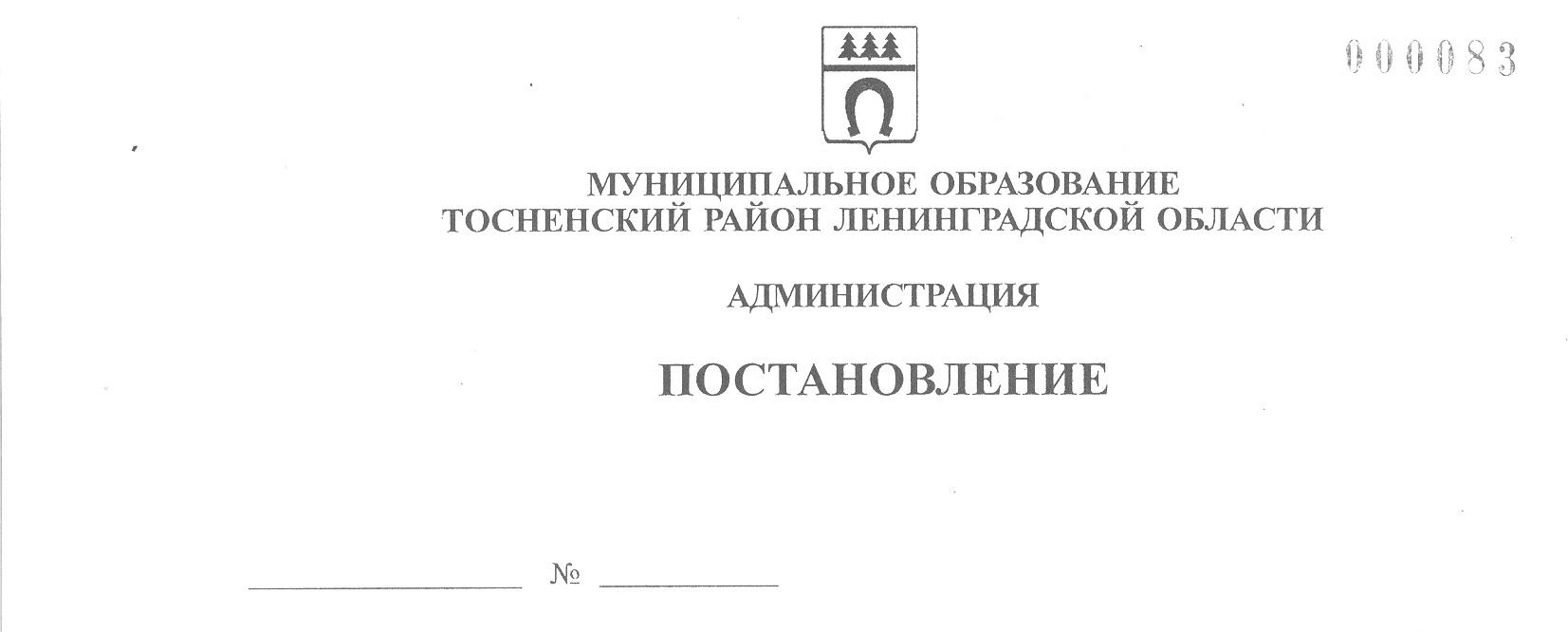 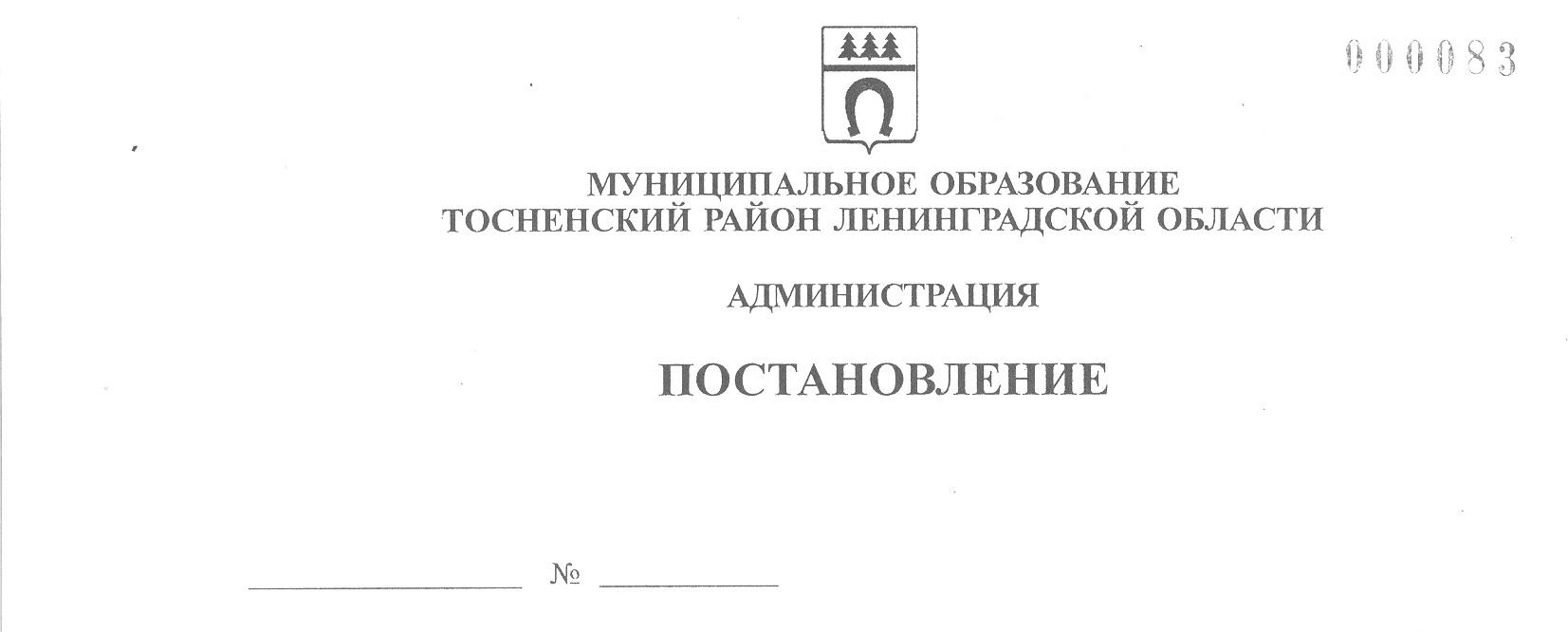      21.10.2022                          3796-паО внесении изменений в Положение о Совете молодежи при главе администрации муниципального образования Тосненский район Ленинградской области	В соответствии с постановлением администрации муниципального образования    Тосненский район Ленинградской области от 18.08.2022 № 2849-па «О создании Совета молодежи при главе администрации муниципального образования Тосненский район     Ленинградской области» и протоколом заседания Совета молодежи при главе администрации муниципального образования Тосненский район Ленинградской области              от 30.08.2022 № 1 администрация муниципального образования Тосненский район Ленинградской областиПОСТАНОВЛЯЕТ:	1. Внести в Положение о Совете молодежи при главе администрации муниципального образования Тосненский район Ленинградской области, утвержденное постановлением администрации муниципального образования Тосненский район Ленинградской области от 18.08.2022 № 2849-па, следующие изменения:	1.1. Пункт 3.2 изложить в следующей редакции:	«3.2. Совет молодежи формируется из числа граждан Российской Федерации в возрасте от 14 до 35 лет».	1.2. Пункт 3.3 изложить в следующей редакции:	«3.3 В состав Совета молодежи включаются представители советов молодежи городских и сельских поселений, расположенных на территории муниципального образования Тосненский район Ленинградской области (не более двух от поселения), представители организаций, учреждений и движений, осуществляющих свою деятельность на территории муниципального образования Тосненский район Ленинградской области».	1.3. Исключить пункты 4.3 и 4.4.	1.4. Пункт 5.3 изложить в следующей редакции:	«5.3 Полномочия члена Совета молодежи прекращаются досрочно в случае:	- утраты гражданства Российской Федерации;	- вступления в отношении него в законную силу обвинительного приговора суда;	- личного заявления о сложении полномочий;	- систематической неявки на заседания Совета молодежи (два и более раз) без уважительной причины;	- отзыва организации, учреждения или движения, выдвинувшего его кандидатуру на вступление в Совет молодежи».	1.5. Раздел 6 дополнить пунктами 6.19 – 6.22 следующего содержания:	«6.19.	Заседания Совета молодежи могут проводиться с использованием системы видео-конференц-связи (далее – система ВКС).	6.20.	Член Совета молодежи по согласованию с председателем Совета молодежи может принимать участие в заседании Совета молодежи с использованием системы ВКС.	6.21.	Член совета молодежи, участвующий в заседании Совета молодежи в режиме ВКС, голосует, озвучивая свою позицию «за», «против», «воздержался» по поставленному на голосование вопросу.	6.22.	Техническое сопровождение заседаний Совета молодежи с использованием системы ВКС осуществляется сектором информатизации комитета по организационной работе, местному самоуправлению, межнациональным и межконфессиональным отношениям администрации муниципального образования Тосненский район Ленинградской    области».	2. Отделу молодежной политики, физической культуры и спорта администрации муниципального образования Тосненский район Ленинградской области направить в пресс-службу комитета по организационной работе, местному самоуправлению, межнациональным и межконфессиональным отношениям администрации муниципального образования Тосненский район Ленинградской области настоящее постановление для опубликования и обнародования в порядке, установленном Уставом муниципального образования Тосненский муниципальный район Ленинградской области.	3. Пресс-службе комитета по организационной работе, местному самоуправлению, межнациональным и межконфессиональным отношениям администрации муниципального образования Тосненский район Ленинградской области опубликовать и обнародовать настоящее постановление в порядке, установленном Уставом муниципального образования Тосненский муниципальный район Ленинградской области.	4. Контроль за исполнением настоящего постановления возложить на заместителя главы администрации муниципального образования Тосненский район Ленинградской   области Романцова А.А.	5. Настоящее постановление вступает в силу со дня официального опубликования.Глава администрации							                       А.Г. КлементьевВасильева Юлия Романовна, 8(81361)221306 гв